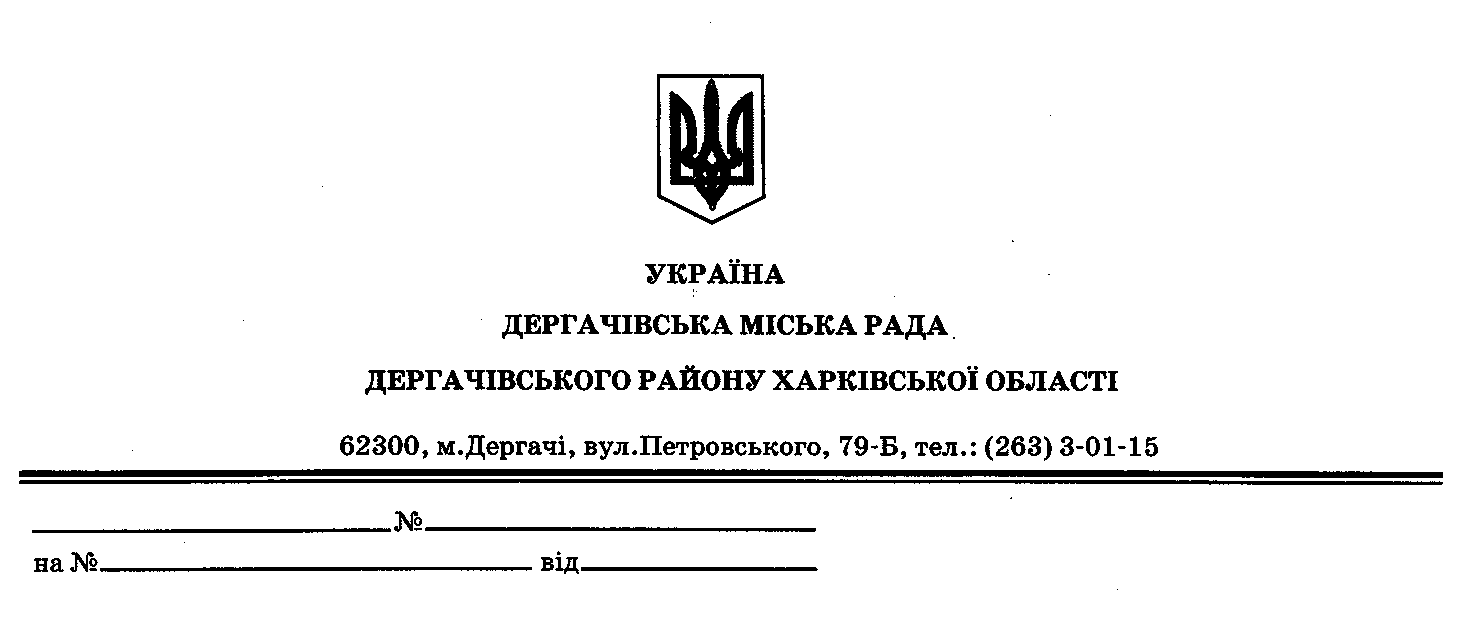 ДЕРГАЧІВСЬКА МІСЬКА РАДАВИКОНАВЧИЙ КОМІТЕТРІШЕННЯВід  08 листопада  2016  року                                        № 189Про  затвердження порядку денного засідання виконавчого комітету міської радиЗатвердити для розгляду на засіданні виконавчого комітету міської ради такий порядок денний:Про затвердження порядку денного засідання виконавчого комітету міської ради.              Доповідає:виконуюча обов’язки  міського голови,секретар ради  Бондаренко К.І.2. Про роботу комунальних підприємств за 9 місяців 2016 року.           Доповідає:  виконуюча обов’язки  міського голови,секретар ради  Бондаренко К.І  .3. Про заходи   з  питань  соціального захисту  бездомних громадян та осіб,звільнених з місць позбавлення волі,в зимовий період 2016-2017 рр. у м. Дергачі.           Доповідає: виконуюча обов’язки  міського голови, секретар ради  Бондаренко К.І.4. Про внесення змін до рішення № 93 виконавчого  комітету Дергачівської міської ради    «Про організацію та проведення заходів по ліквідації несанкціонованих звалищ в м. Дергачі у 2016 році» 11.05.2016 року        Доповідає: виконуюча обов’язки  міського голови,секретар ради  Бондаренко К.І.5.Про заходи щодо забезпечення безперебійного руху транспорту в м. Дергачі під час снігопадів,снігових заметів і ожеледиці в зимовий період 2016-2017рр.         Доповідає: виконуюча обов’язки  міського голови,секретар ради  Бондаренко К.І.6. Про обрізання крон дерев та знесення аварійних та сухостійних дерев по вул. Трудовій, 10, в’їзду  Новому, 5, вул. Кільцевій, 15, вул. Кооперативній, 11 та вул. Золочівський шлях, 73.          Доповідає: виконуюча обов’язки  міського голови, секретарь ради  Бондаренко К.І.7. Про погодження розміщення на стенді «Гордість міста» по вул. Сумський Шлях, інформації про ученицю 6-б  класу Дергачівської гімназії №3 П. Пісарцову.        Доповідає: виконуюча обов’язки  міського голови, секретар ради  Бондаренко К.І.8. Про  скасування рішення виконавчого комітету №178 від 11.10.2016року«Про встановлення факту наявності в       м. Дергачі вулиці Поезії»      Доповідає:  виконуюча обов’язки  міського голови, секретар ради  Бондаренко К.І . 9. Про присвоєння адреси земельній ділянці для будівництва індивідуального  гаража  гр. Матвєєвій Н.С.         Доповідає:  виконуюча обов’язки  міського голови, секретар ради  Бондаренко К.І   10.Про  впорядкування адресного господарства м. Дергачі провулка Поезії.Доповідає:   виконуюча обов’язки  міського голови, секретар ради  Бондаренко К.І   .11.  Про   уточнення поштової адреси домоволодінню  в м. Дергачі, по вул. Горького,64.         Доповідає: виконуюча обов’язки  міського голови, секретар ради  Бондаренко К.І     .12. Про  упорядкування  поштової адреси об’єктам  нерухомості гр. Саманковій Г.І.       Доповідає: виконуюча обов’язки  міського голови, секретар ради  Бондаренко К.І     .13.  Про  упорядкування  поштової адреси домоволодінню в с.Семенівка, вул., Агронома гр. Стешенко В.В.       Доповідає: виконуюча обов’язки  міського голови, секретар ради  Бондаренко К.І.14. Про внесення змін до рішення виконавчого комітету Дергачівської міської ради № 164 «Про надання допомоги громадянам Дергачівської міської ради, що мають соціальний статус та користуються пічним опаленням, шляхом придбання і завезення дров» від 13.09.2016 рокуДоповідає: виконуюча обов’язки  міського голови, секретар ради  Бондаренко К.І15.Про видачу дублікату свідоцтва про право власності на квартиру замість втраченого оригіналу.Доповідає: виконуюча обов’язки  міського голови, секретар ради  Бондаренко К.ІВиконуюча обов’язки  міського голови, секретар ради                                                                Бондаренко К.І   .